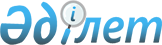 О внесении изменений в перечень товаров, в отношении которых Республикой Казахстан в соответствии с обязательствами, принятыми в качестве условия присоединения к Всемирной торговой организации, применяются ставки ввозных таможенных пошлин, более низкие по сравнению со ставками пошлин Единого таможенного тарифа Евразийского экономического союза, и размеров таких ставок пошлинРешение Совета Евразийской экономической комиссии от 14 сентября 2021 года № 83
      В связи с принятием новой редакции единой Товарной номенклатуры внешнеэкономической деятельности Евразийского экономического союза на основе 7-го издания Гармонизированной системы описания и кодирования товаров Всемирной таможенной организации, в соответствии со статьей 3 Протокола о некоторых вопросах ввоза и обращения товаров на таможенной территории Евразийского экономического союза от 16 октября 2015 года и пунктом 132 приложения № 1 к Регламенту работы Евразийской экономической комиссии, утвержденному Решением Высшего Евразийского экономического совета от 23 декабря 2014 г. № 98, Совет Евразийской экономической комиссии решил:
      1. Внести в перечень товаров, в отношении которых Республикой Казахстан в соответствии с обязательствами, принятыми в качестве условия присоединения к Всемирной торговой организации, применяются ставки ввозных таможенных пошлин, более низкие по сравнению со ставками пошлин Единого таможенного тарифа Евразийского экономического союза, и размеров таких ставок пошлин, утвержденный Решением Совета Евразийской экономической комиссии от 14 октября 2015 г. № 59, следующие изменения:
      а) исключить позиции согласно приложению № 1;
      б) включить позиции согласно приложению № 2.
      2. Настоящее Решение вступает в силу по истечении 10 календарных дней с даты его официального опубликования, но не ранее 1 января 2022 г. ПОЗИЦИИ,
исключаемые из перечня товаров, в отношении которых Республикой Казахстан в соответствии с обязательствами, принятыми в качестве условия присоединения к Всемирной торговой организации, применяются ставки ввозных таможенных пошлин, более низкие по сравнению со ставками пошлин Единого таможенного тарифа Евразийского экономического союза, и размеров таких ставок пошлин ПОЗИЦИИ,
включаемые в перечень товаров, в отношении которых Республикой Казахстан в соответствии с обязательствами, принятыми в качестве условия присоединения к Всемирной торговой организации, применяются ставки ввозных таможенных пошлин, более низкие по сравнению со ставками пошлин Единого таможенного тарифа Евразийского экономического союза, и размеров таких ставок пошлин
      ______________
					© 2012. РГП на ПХВ «Институт законодательства и правовой информации Республики Казахстан» Министерства юстиции Республики Казахстан
				
Члены Совета Евразийской экономической комиссии:
Члены Совета Евразийской экономической комиссии:
Члены Совета Евразийской экономической комиссии:
Члены Совета Евразийской экономической комиссии:
Члены Совета Евразийской экономической комиссии:
От РеспубликиАрмения
От РеспубликиБеларусь
От РеспубликиКазахстан
От КыргызскойРеспублики
От РоссийскойФедерации
М. Григорян
И. Петришенко
А. Смаилов
А. Жапаров
А. ОверчукПРИЛОЖЕНИЕ № 1
к Решению Совета
Евразийской экономической комиссии 
от 14 сентября 2021 г. № 83
Код ТН ВЭД ЕАЭС
Наименование позиции
Ставка ввозной таможенной пошлины (в процентах от таможенной стоимости либо в евро, либо в долларах США)
0302 99 000 3
– – – камбалообразных семейств Pleuronectidae, Bothidae, Cynoglossidae, Soleidae, Scophthalmidae и Citharidae, тунца вида Euthynnus (Katsuwonus) pelamis, сардины вида Sardina pilchardus, сардины рода Sardinops, сардинеллы видов Sardinella spp., кильки или шпрот вида Sprattus sprattus, угря видов Anguilla spp.
0
0303 99 000 4
– – – ставриды обыкновенной (Trachurus trachurus, Caranx trachurus); рыбы рода Euthynnus, кроме скипджека, или тунца полосатого (Euthynnus (Katsuwonus) pelamis)
0
0303 99 000 7
– – – угря (Anguilla spp.); камбалообразных (Pleuronectidae, Bothidae, Cynoglossidae, Soleidae, Scophthalmidae и Citharidae, кроме видов Reinhardtius hippoglossoides, Hippoglossus hippoglossus, Hippoglossus stenolepis, Solea spp., Pelotreis flavilatus, Peltorhamphus novaezealandiae); скипджека, или тунца полосатого (Euthynnus (Katsuwonus) pelamis); тунцов (рода Thunnus, кроме видов Thunnus alalunga, Thunnus albacares); минтая (Theragra chalcogramma); путассу южной (Micromesistius australis); рыбы вида Boreogadus saida; сайды серебристой (Pollachius pollachius); макруронуса новозеландского (Macruronus novaezealandiae); мольвы (Molva spp.); рыбы вида Orcynopsis unicolor; анчоусов (Engraulis spp.); карася морского (Dentex dentex и Pagellus spp.); леща морского обыкновенного (Brama spp.); удильщика (Lophius spp.); конгрио черного (Genypterus blacodes)
0
0304 87 000 0
– – тунца (рода Thunnus), скипджека, или тунца полосатого (Euthynnus (Katsuwonus) pelamis)
0
0304 89 300 0
– – – – рыбы рода Euthynnus, кроме скипджека, или тунца полосатого (Euthynnus (Katsuwonus) pelamis) субпозиции 0304 87
0
0305 10 000 0
– рыбная мука тонкого и грубого помола и гранулы из рыбы, пригодные для употребления в пищу
0
0306 19 900 9
– – – – – прочие
0
0306 39 900 0
– – – прочие
0
0306 99 990 0
– – – – прочие
0
0307 21 000 0
– – живые, свежие или охлажденные
0
0307 22 100 0
– – – копченые, в раковине или без раковины, не подвергнутые или подвергнутые тепловой обработке до или в процессе копчения
0
0307 22 910 0
– – – – гребешки Святого Якова (Pecten maximus)
0
0307 22 990 0
– – – – прочие
0
0307 29 200 0
– – – копченые, в раковине или без раковины, не подвергнутые или подвергнутые тепловой обработке до или в процессе копчения
0
0307 29 800 0
– – – прочие
0
0307 92 100 0
– – – копченые, в раковине или без раковины, не подвергнутые или подвергнутые тепловой обработке до или в процессе копчения
0
0307 92 900 0
– – – прочие
0
0307 99 100 0
– – – копченые, в раковине или без раковины, не подвергнутые или подвергнутые тепловой обработке до или в процессе копчения
0
0307 99 700 0
– – – прочие
0
0308 90 100 0
– – живые, свежие или охлажденные
0
0308 90 500 0
– – мороженые
0
0308 90 900 0
– – прочие
0
0403 10 110 0
– – – – не более 3 мас.%
15
0403 10 130 0
– – – – более 3 мас.%, но не более 6 мас.%
15
0403 10 190 0
– – – – более 6 мас.%
15
0403 10 310 0
– – – – не более 3 мас.%
15
0403 10 330 0
– – – – более 3 мас.%, но не более 6 мас.%
15
0403 10 390 0
– – – – более 6 мас.%
15
0403 10 510 0
– – – – не более 1,5 мас.%
15
0403 10 530 0
– – – – более 1,5 мас.%, но не более 27 мас.%
15
0403 10 590 0
– – – – более 27 мас.%
15
0403 10 910 0
– – – – не более 3 мас.%
15
0403 10 930 0
– – – – более 3 мас.%, но не более 6 мас.%
15
0403 10 990 0
– – – – более 6 мас.%
15
0805 40 000 0
– грейпфруты, включая помелло
3
1515 90 400 0
– – – – для технического или промышленного применения, кроме производства продуктов, используемых для употребления в пищу
0
1515 90 510 0
– – – – – в твердом виде, в первичных упаковках нетто-массой не более 1 кг
0
1515 90 590 0
– – – – – в твердом виде, прочие; в жидком виде
0
1515 90 600 0
– – – – для технического или промышленного применения, кроме производства продуктов, используемых для употребления в пищу
0
1515 90 910 0
– – – – – в твердом виде, в первичных упаковках нетто-массой не более 1 кг
0
1515 90 990 0
– – – – – в твердом виде, прочие; в жидком виде
0
1516 20 910 0
– – – в первичных упаковкахнетто-массой не более 1 кг
10
1516 20 960 9
– – – – – – прочие
10
1516 20 980 9
– – – – – – прочие
8
1518 00 950 0
– – – непригодные для употребления в пищу смеси или готовые продукты из животных или животных и растительных жиров и масел и их фракций
10
1602 90 990 0
– – – – – – прочие
20
1604 20 700 0
– – – из тунца, скипджека, или тунца полосатого, или другой рыбы рода Euthynnus
0
1901 90 910 0
– – – не содержащие молочного жира, сахарозы, изоглюкозы, глюкозы или крахмала или содержащие менее 1,5 мас.% молочного жира, 5 мас.% сахарозы (включая инвертный сахар) или изоглюкозы, 5 мас.% глюкозы или крахмала, кроме пищевых продуктов в виде порошка из сырья товарных позиций 0401 – 0404
10
1901 90 990 0
– – – прочие
10
2007 99 100 0
– – – – пюре и паста из сливы видов рода Prunus, в первичных упаковках нетто-массой более 100 кг, для промышленной обработки
10
2106 90 980 4
– – – – пригодные для употребления в пищу смеси или готовые продукты из животных или растительных жиров или масел или их фракций, содержащие более 15 мас.% молочных жиров
10
2106 90 980 9
– – – – прочие
10
2204 21 180 0
– – – – – – – – Мозель-Саар-Рувер
13 или 0,5 евро за 1 л в зависимости, что ниже
2204 21 850 0
– – – – – – – мадера и Мускатель сетюбал (Setubal muscatel)
13 или 0,5 евро за 1 л в зависимости, что ниже
2204 22 850 0
– – – – – – – мадера и Мускатель сетюбал (Setubal muscatel)
13 или 0,12 евро за 1 л в зависимости, что ниже
2403 99 900 9
– – – – прочий
15
2844 40 100 0
– – уран, полученный из урана-233 и его соединений; сплавы, дисперсии (включая металлокерамику), продукты и смеси керамические и соединения, полученные из урана-233, или соединения этого продукта
0
2844 40 200 0
– – – искусственные радиоактивные изотопы
0
2844 40 300 0
– – – соединения искусственных радиоактивных изотопов
0
2844 40 800 0
– – – прочие
0
2936 24 000 0
– – кислота D- или DL-пантотеновая (витамин B3 или витамин B5), ее производные
0
2939 20 000 0
– алкалоиды, выделенные из коры хинного дерева, и их производные; соли этих соединений
0
2939 71 000 0
– – кокаин, экгонин, левометамфетамин, метамфетамин (INN), рацемат метамфетамина; соли, сложные эфиры и их прочие производные
0
3002 11 000 0
– – наборы для диагностики малярии
0
3002 19 000 0
– – прочие
0
3002 20 000 1
– – против краснухи
0
3002 20 000 2
– – против гепатита В
0
3002 20 000 9
– – прочие
0
3002 30 000 0
– вакцины ветеринарные
0
3002 90 500 0
– – культуры микроорганизмов
0
3002 90 900 0
– – прочие
0
3004 20 000 3
– – – содержащие в качестве основного действующего вещества только эритромицина основание или канамицина сульфат
0
3004 20 000 9
– – – прочие
0
3004 32 000 9
– – – прочие
0
3004 39 000 9
– – – прочие
0
3004 49 000 9
– – – прочие
0
3004 50 000 8
– – – прочие
0
3004 90 000 9
– – – – прочие
0
3006 20 000 0
– реагенты для определения группы крови
0
3824 99 580 0
– – – – пластыри никотиновые (трансдермальные системы), предназначенные для того, чтобы помочь курильщикам бросить курить
0
4407 11 150 0
– – – обработанные шлифованием; имеющие торцевые соединения, не обработанные или обработанные строганием или шлифованием
0
4407 11 330 0
– – – – – сосна обыкновенная вида "Pinus sylvestris L."
0
4407 11 380 0
– – – – – прочие
0
4407 11 930 0
– – – – – сосна обыкновенная вида "Pinus sylvestris L."
0
4407 11 980 0
– – – – – прочие
0
4407 12 150 0
– – – обработанные шлифованием; имеющие торцевые соединения, не обработанные или обработанные строганием или шлифованием
0
4407 12 310 0
– – – – – ель обыкновенная вида "Picea abies Karst." или пихта белая европейская (Abies alba Mill.)
0
4407 12 380 0
– – – – – прочие
0
4407 12 910 0
– – – – – ель обыкновенная вида "Picea abies Karst." или пихта белая европейская (Abies alba Mill.)
0
4407 12 980 0
– – – – – прочие
0
4407 19 150 0
– – – обработанные шлифованием; имеющие торцевые соединения, не обработанные или обработанные строганием или шлифованием
0
4407 19 910 0
– – – – обработанные строганием
0
4407 19 980 0
– – – – прочие
0
4412 94 100 1
– – – – имеющие, по крайней мере, один наружный слой из древесины тропических 
пород, указанных в дополнительном примечании Евразийского экономического союза 1 к данной группе
5
4412 94 100 9
– – – – прочие
5
4412 94 900 0
– – – прочие
5
4412 99 300 1
– – – – имеющие, по крайней мере, один наружный слой из древесины тропических пород, указанных в дополнительном примечании Евразийского экономического союза 1 к данной группе
5
4412 99 300 2
– – – – – имеющие, по крайней мере, один наружный слой из древесины лиственных пород
5
4412 99 300 9
– – – – – прочие
10
4412 99 400 0
– – – – – из ольхи, ясеня, бука, березы, вишни, каштана, вяза, гикори, граба, конского каштана, липы, клена, дуба, платана, тополя, робинии, ореха или тюльпанного дерева
5
4412 99 500 1
– – – – – – имеющие, по крайней мере, один наружный слой из древесины лиственных пород, кроме тропических пород, указанных в дополнительном примечании Евразийского
экономического союза 1 к данной группе
5
4412 99 500 9
– – – – – – прочие
5
4412 99 850 0
– – – – прочие
5
4418 10 100 0
– – из древесины тропических пород, указанных в дополнительном примечании 2 к данной группе
10
4418 10 500 0
– – из древесины хвойных пород
10
4418 10 900 0
– – прочие
10
4418 20 100 0
– – из древесины тропических пород, указанных в дополнительном примечании 2 к данной группе
10
4418 60 000 0
– стойки и балки
10
4418 91 100 0
– – – слоисто-клееный лесоматериал
10
4418 91 800 0
– – – прочие
10
4418 99 100 0
– – – слоисто-клееный лесоматериал
10
4418 99 800 0
– – – прочие
10
5501 10 000 1
– – из арамидов
5
6201 12 100 0
– – – с массой одного изделия не более 1 кг
12, но не менее 1,4 евро за 1 кг
6201 12 900 0
– – – с массой одного изделия более 1 кг
12, но не менее 1,4 евро за 1 кг
6201 13 100 0
– – – с массой одного изделия не более 1 кг
12, но не менее 1,4 евро за 1 кг
6201 13 900 0
– – – с массой одного изделия более 1 кг
12, но не менее 1,4 евро за 1 кг
6201 19 000 0
– – из прочих текстильных материалов
12, но не менее 1,4 евро за 1 кг
6201 92 000 0
– – из хлопчатобумажной пряжи
12, но не менее 1,4 евро за 1 кг
6201 93 000 0
– – из химических нитей
12, но не менее 1,4 евро за 1 кг
6201 99 000 0
– – из прочих текстильных материалов
12, но не менее 1,4 евро за 1 кг
6202 12 100 0
– – – с массой одного изделия не более 1 кг
12, но не менее 1,4 евро за 1 кг
6202 12 900 0
– – – с массой одного изделия более 1 кг
12, но не менее 1,4 евро за 1 кг
6202 13 100 0
– – – с массой одного изделия не более 1 кг
12, но не менее 1,4 евро за 1 кг
6202 13 900 0
– – – с массой одного изделия более 1 кг
12, но не менее 1,4 евро за 1 кг
6202 19 000 0
– – из прочих текстильных материалов
12, но не менее 1,4 евро за 1 кг
6202 92 000 0
– – из хлопчатобумажной пряжи
12, но не менее 1,4 евро за 1 кг
6202 93 000 0
– – из химических нитей
12, но не менее 1,4 евро за 1 кг
6202 99 000 0
– – из прочих текстильных материалов
12, но не менее 1,4 евро за 1 кг
6802 10 000 0
– плитки, кубики и аналогичные изделия, прямоугольной (включая квадратную) или непрямоугольной формы, наибольшая грань которых может быть вписана в квадрат со стороной размером менее 7 см; гранулы, крошка и порошок, искусственно окрашенные
10
6812 92 000 0
– – бумага, толстый картон и войлок или фетр
10
6812 93 000 0
– – уплотнительный материал из прессованного асбестового волокна в листах или рулонах
10
6812 99 900 9
– – – – – прочие
10
6815 10 100 0
– – углеродные волокна и изделия из них
10
6815 10 900 1
– – – блоки углеродные для футеровки доменных печей
10
6815 10 900 8
– – – прочие
10
6815 99 000 9
– – – прочие
10
6903 10 000 0
– содержащие более 50 мас.% графита или других форм углерода, или смеси этих продуктов
10
6903 90 100 0
– – содержащие более 25 мас.%, но не более 50 мас.% графита или других форм углерода, или их смеси
10
6906 00 000 0
Трубы керамические, трубопроводы изоляционные, водоотводы и фитинги труб
12
7019 12 000 0
– – ровница
5
7019 19 100 1
– – – – ленты
5
7019 19 100 9
– – – – прочие
5
7019 19 900 1
– – – – ленты
5
7019 19 900 9
– – – – прочие
5
7019 31 000 0
– – маты
5
7019 32 000 9
– – – прочие
5
7019 39 000 8
– – – – прочие
5
7019 90 000 1
– – нетекстильные волокна навалом или в пучках
5
7317 00 800 9
– – прочие
0
8108 90 300 9
– – – прочие
10
8108 90 500 9
– – – прочие
10
8108 90 600 8
– – – – прочие
10
8108 90 900 9
– – – прочие
10
8109 20 000 0
– цирконий необработанный; порошки
10
8414 30 890 2
– – – – – мощностью 0,4 кВт и более, но не более 1,3 кВт
0
8418 10 200 1
– – – холодильники-морозильники бытовые
10
8418 10 200 2
– – – – для гражданских воздушных судов5)
0
8418 10 800 1
– – – холодильники-морозильники бытовые
5
8418 10 800 2
– – – – для гражданских воздушных судов5)
0
8418 10 800 8
– – – – прочие
5
8418 50 900 9
– – – прочая
10
8462 21 100 3
– – – – – для вытягивания (растягивания) металлического листа и оборачивания (гибки) листа вокруг закрепленной формовочной оснастки, для авиационной промышленности5)
0
8462 21 100 9
– – – – – прочие
0
8462 49 100 0
– – – для обработки изделий из листового материала
5
8462 49 900 0
– – – прочие
5
8462 99 200 9
– – – – прочие
5
8462 99 800 2
– – – – для производства заклепок, болтов, винтов
5
8462 99 800 9
– – – – прочие
5
8501 33 000 2
– – – – двигатели постоянного тока номинальной выходной мощностью более 75 кВт, но не более 100 кВт
0
8507 40 000 0
– никель-железные
0
8508 70 000 9
– – прочие
0
8518 10 950 0
– – прочие
0
8518 29 950 0
– – – прочие
0
8518 40 300 9
– – – прочие
0
8518 40 800 9
– – – прочие
0
8525 80 910 1
– – – – аппаратура видеозаписывающая или видеовоспроизводящая на магнитной ленте, совмещенная или не совмещенная с видеотюнером с шириной ленты не более 1,3 см, способная осуществлять запись или воспроизведение при скорости движения ленты не более 50 мм/с, с телевизионной 
передающей камерой в том же корпусе
0
8525 80 990 1
– – – – аппаратура видеозаписывающая или видеовоспроизводящая на магнитной ленте, совмещенная или не совмещенная с видеотюнером с шириной ленты не более 1,3 см, способная осуществлять запись или воспроизведение при скорости движения ленты не более 50 мм/с, с телевизионной передающей камерой в том же корпусе
0
8525 80 990 9
– – – – прочие
0
8529 90 410 0
– – – – из дерева
0
8535 30 100 0
– – на напряжение менее 72,5 кВ
5
8535 30 900 9
– – – прочие
5
8535 90 000 9
– – прочие
5
8536 20 100 8
– – – прочие
5
8536 20 900 8
– – – прочие
5
8536 30 100 0
– – на силу тока не более 16 А
5
8536 30 300 0
– – на силу тока более 16 А, но не более 125 А
5
8536 30 900 0
– – на силу тока более 125 А
5
8536 50 190 7
– – – – – прочие
0
8536 50 800 1
– – – – выключатели для производства ручных электроинструментов5)
08
8536 50 800 9
– – – – прочие
0
8539 50 000 1
– – со светодиодными нитями, представляющими собой не менее 24 последовательно соединенных светодиодов на подложке, с покрытием композитом, содержащим люминофор
09
8539 50 000 2
– – – двухцокольные, в виде прямых трубок диаметром не менее 25 мм
09
8539 50 000 3
– – – одноцокольные с винтовым цоколем, с рассеивателем из пластмассы
09
8543 70 300 9
– – – прочие
0
8701 20 109 0
– – – прочие
10
8701 20 901 4
– – – – с момента выпуска которых прошло более 7 лет
10
8704 21 390 3
– – – – – – с момента выпуска которых прошло более 7 лет
10
8704 21 990 3
– – – – – – с момента выпуска которых прошло более 7 лет
10
8704 21 990 4
– – – – – – с момента выпуска которых прошло более 5 лет, но не более 7 лет
10
8704 22 100 0
– – – специально предназначенные для перевозки высокорадиоактивных материалов
10
8704 22 910 8
– – – – – прочие
10
8704 22 990 4
– – – – – – с момента выпуска которых прошло более 7 лет
10
8704 22 990 5
– – – – – – с момента выпуска которых прошло более 5 лет, но не более 7 лет
10
8704 23 990 4
– – – – – с момента выпуска которых прошло более 7 лет
10
8704 31 100 0
– – – специально предназначенные для перевозки высокорадиоактивных материалов
5
8704 31 310 0
– – – – – новые
10
8704 31 390 3
– – – – – – с момента выпуска которых прошло более 7 лет
10
8704 31 390 4
– – – – – – с момента выпуска которых прошло более 5 лет, но не более 7 лет
10
8704 31 390 8
– – – – – – прочие
10
8704 31 910 0
– – – – – новые
10
8704 31 990 3
– – – – – – с момента выпуска которых прошло более 7 лет
15
8704 31 990 4
– – – – – – с момента выпуска которых прошло более 5 лет, но не более 7 лет
10
8704 31 990 8
– – – – – – прочие
10
8704 32 100 0
– – – специально предназначенные для перевозки высокорадиоактивных материалов
10
8704 32 910 1
– – – – – транспортные средства (типа "форвардер"), оборудованные погрузочно-разгрузочным устройством, предназначенные для перемещения лесоматериалов от места валки деревьев до лесопогрузочного пункта или лесовозной дороги
10
8704 32 910 9
– – – – – прочие
10
8704 32 990 4
– – – – – – с момента выпуска которых прошло более 7 лет
15
8802 20 000 2
– – разведывательно-ударные беспилотные летательные аппараты14)
10
8803 90 100 0
– – воздушных змеев
0
8803 90 200 0
– – космических аппаратов (включая спутники)
0
8803 90 300 0
– – суборбитальных и космических ракет-носителей
0
8803 90 900 0
– – прочие
0
9401 90 300 0
– – – из древесины
0
9401 90 800 9
– – – – прочие
0
9403 90 100 0
– – из металла
0
9403 90 300 0
– – из древесины
0
9403 90 900 0
– – из прочих материалов
0
9404 90 100 0
– – пуховые или перьевые
10
9404 90 900 0
– – прочие
10
9405 10 210 1
– – – – для медицинских целей4)
0
9405 10 400 1
– – – – для медицинских целей4)
0
9405 10 400 2
– – – – – – для гражданских воздушных судов5)
0
9405 10 500 1
– – – для медицинских целей4)
0
9405 10 910 1
– – – – для медицинских целей4)
0
9405 10 980 1
– – – – для медицинских целей4)
0
9405 10 980 2
– – – – из недрагоценных металлов, предназначенные для гражданских воздушных судов5)
0
9405 20 110 9
– – – – прочие
15
9405 20 400 2
– – – – – – предназначенные для использования со светодиодными источниками света на жесткой печатной плате
15
9405 20 400 3
– – – – – – прочие
15
9405 92 000 2
– – – части изделий субпозиций 9405 10 или 9405 60, предназначенных для гражданских воздушных судов5)
0
9405 99 000 2
– – – части из недрагоценных металлов изделий субпозиций 9405 10 или 9405 60, предназначенных для гражданских воздушных судов5)
0
9619 00 400 0
– – гигиенические женские прокладки, тампоны и аналогичные изделия
12ПРИЛОЖЕНИЕ № 2
к Решению Совета
Евразийской экономической комиссии 
от 14 сентября 2021 г. № 83
Код ТН ВЭД ЕАЭС
Наименование позиции
Ставка ввозной таможенной пошлины (в процентах от таможенной стоимости либо в евро, либо в долларах США)
0302 99 000 3
– – – камбалообразных семейств Pleuronectidae, Bothidae, Cynoglossidae, Soleidae, Scophthalmidae и Citharidae, тунца вида Katsuwonus pelamis, сардины вида Sardina pilchardus, сардины рода Sardinops, сардинеллы видов Sardinella spp., кильки или шпрот вида Sprattus sprattus, угря видов Anguilla spp.
0
0303 99 000 4
– – – ставриды обыкновенной (Trachurus trachurus, Caranx trachurus); рыбы рода Euthynnus, кроме тунца полосатого (скипджека, полосатого бонито) (Katsuwonus pelamis)
0
0303 99 000 7
– – – угря (Anguilla spp.); камбалообразных 
 (Pleuronectidae, Bothidae, Cynoglossidae, Soleidae, Scophthalmidae и Citharidae, кроме видов Reinhardtius hippoglossoides, Hippoglossus hippoglossus, Hippoglossus stenolepis, Solea spp., Pelotreis flavilatus, Peltorhamphus novaezealandiae); тунца полосатого (скипджека, полосатого бонито) (Katsuwonus pelamis); тунцов (рода Thunnus, кроме видов Thunnus alalunga, Thunnus albacares); минтая (Theragra chalcogramma); путассу южной (Micromesistius australis); рыбы вида Boreogadus saida; сайды серебристой (Pollachius pollachius); макруронуса новозеландского (Macruronus novaezealandiae); мольвы (Molva spp.); рыбы вида Orcynopsis unicolor; анчоусов (Engraulis spp.); карася морского (Dentex dentex и Pagellus spp.); леща морского обыкновенного (Brama spp.); удильщика (Lophius spp.); конгрио черного (Genypterus blacodes)
0
0304 87 000 0
– – тунца (рода Thunnus), тунца полосатого (скипджека, полосатого бонито) (Katsuwonus pelamis)
0
0304 89 300 0
– – – – рыбы рода Euthynnus, кроме тунца полосатого (скипджека, полосатого бонито) (Katsuwonus pelamis) субпозиции 0304 87
0
0306 19 900 8
– – – – – прочие
0
0306 39 800 0
– – – прочие
0
0306 99 980 0
– – – – прочие
0
0307 21 000 1
– – – родов Pecten, Chlamys или Placopecten
0
0307 21 000 9
– – – прочие
0
0307 22 200 0
– – – копченые, в раковине или без раковины, не подвергнутые или подвергнутые тепловой обработке до или в процессе копчения
0
0307 22 900 1
– – – – родов Pecten, Chlamys или Placopecten
0
0307 22 900 9
– – – – прочие
0
0307 29 300 0
– – – копченые, в раковине или без раковины, не подвергнутые или подвергнутые тепловой обработке до или в процессе копчения
0
0307 29 900 1
– – – – родов Pecten, Chlamys или Placopecten
0
0307 29 900 9
– – – – прочие
0
0307 92 200 0
– – – копченые, в раковине или без раковины, не подвергнутые или подвергнутые тепловой 
обработке до или в процессе копчения
0
0307 92 800 0
– – – прочие
0
0307 99 200 0
– – – копченые, в раковине или без раковины, не подвергнутые или подвергнутые тепловой обработке до или в процессе копчения
0
0307 99 800 0
– – – прочие
0
0308 90 200 0
– – живые, свежие или охлажденные
0
0308 90 600 0
– – мороженые
0
0308 90 800 0
– – прочие
0
0309 10 000 0
– из рыбы
0
0309 90 000 1
– – мороженые
0
0309 90 000 4
– – – из ракообразных
0
0309 90 000 5
– – – из прочих
0
0309 90 000 7
– – – из ракообразных
0
0309 90 000 8
– – – из моллюсков
0
0309 90 000 9
– – – из прочих
0
0403 20 110 0
– – – не более 3 мас.%
15
0403 20 130 0
– – – более 3 мас.%, но не более 6 мас.%
15
0403 20 190 0
– – – более 6 мас.%
15
0403 20 310 0
– – – не более 3 мас.%
15
0403 20 330 0
– – – более 3 мас.%, но не более 6 мас.%
15
0403 20 390 0
– – – более 6 мас.%
15
0403 20 510 0
– – – – не более 1,5 мас.%
15
0403 20 530 0
– – – – более 1,5 мас.%, но не более 27 мас.%
15
0403 20 590 0
– – – – более 27 мас.%
15
0403 20 710 0
– – – – не более 3 мас.%
15
0403 20 730 0
– – – – более 3 мас.%, но не более 6 мас.%
15
0403 20 790 0
– – – – более 6 мас.%
15
0403 20 900 1
– – – не содержащий молочного жира, сахарозы, изоглюкозы, глюкозы или крахмала или содержащий менее 1,5 мас.% молочного жира, 5 мас.% сахарозы (включая инвертный сахар) или изоглюкозы, 5 мас.% глюкозы или крахмала, кроме йогурта в виде порошка
10
0403 20 900 9
– – – прочий
10
0712 34 000 0
– – шиитаке (Lentinus edodes)
10
0805 40 000 0
– грейпфруты и помело
3
1515 60 000 0
– жиры и масла микробиологического происхождения и их фракции
0
1515 90 500 0
– – – – для технического или промышленного применения, кроме производства продуктов, используемых для употребления в пищу
0
1515 90 610 0
– – – – – в твердом виде, в первичных упаковках нетто-массой не более 1 кг
0
1515 90 690 0
– – – – – в твердом виде, прочие; в жидком виде
0
1515 90 700 0
– – – – для технического или промышленного применения, кроме производства продуктов, используемых для употребления в пищу
0
1515 90 810 0
– – – – – в твердом виде, в первичных упаковках нетто-массой не более 1 кг
0
1515 90 890 0
– – – – – в твердом виде, прочие; в жидком виде
0
1516 20 810 0
– – – в первичных упаковках нетто-массой не более 1 кг
10
1516 20 960 8
– – – – – – прочие
10
1516 20 980 8
– – – – – – прочие
8
1516 30 000 1
– – в первичных упаковках нетто-массой не более 1 кг
10
1516 30 000 5
– – – масла, содержащие менее 50 мас.% свободных жирных кислот
10
1516 30 000 9
– – – прочие
8
1518 00 950 0
– – – непригодные для употребления в пищу смеси или готовые продукты из жиров и масел животного или животного и растительного происхождения и их фракций
10
1602 90 990 9
– – – – – – – прочие
20
1604 20 700 0
– – – из тунца, тунца полосатого (скипджека) или другой рыбы рода Euthynnus
0
1901 90 920 0
– – – не содержащие молочного жира, сахарозы, изоглюкозы, глюкозы или крахмала или содержащие менее 1,5 мас.% молочного жира, 5 мас.% сахарозы (включая инвертный сахар) или изоглюкозы, 5 мас.% глюкозы или крахмала, кроме пищевых продуктов в виде порошка из сырья товарных позиций 0401 – 0404
10
1901 90 980 0
– – – прочие
10
2007 99 100 0
– – – – сливовые пюре и паста и черносливовые пюре и паста, в первичных упаковках нетто-массой более 100 кг, для промышленной обработки
10
2106 90 980 4
– – – – пригодные для употребления в пищу смеси или готовые продукты из жиров или масел животного или растительного происхождения или их фракций, содержащие более 15 мас.% молочных жиров
10
2106 90 980 8
– – – – прочие
10
2204 21 180 0
– – – – – – – – Мозель
13 или 0,5 евро за 1 л в зависимости, что ниже
2204 21 850 0
– – – – – – – мадера и мускатель Сетюбал (Setubal muscatel)
13 или 0,5 евро за 1 л в зависимости, что ниже
2204 22 850 0
– – – – – – – мадера и мускатель Сетюбал (Setubal muscatel)
13 или 0,12 евро за 1 л в зависимости, что ниже
2403 99 900 8
– – – – прочий
15
2404 11 000 9
– – – прочая
15
2404 19 000 1
– – – содержащая заменители табака
15
2404 91 000 1
– – – жевательная резинка
10
2404 91 000 9
– – – – прочая
10
2404 92 000 0
– – для трансдермального применения
0
2844 41 000 0
– – тритий и его соединения; сплавы, дисперсии (включая металлокерамику), продукты и смеси керамические, содержащие тритий или его соединения
0
2844 42 000 0
– – актиний-225, актиний-227, калифорний-253, кюрий-240, кюрий-241, кюрий-242, кюрий-243, кюрий-244, эйнштейний-253, эйнштейний-254, гадолиний-148, полоний-208, полоний-209, полоний-210, радий-223, уран-230 или уран-232 и их соединения; сплавы, дисперсии (включая металлокерамику), продукты и смеси керамические, содержащие эти элементы или соединения
0
2844 43 000 0
– – прочие радиоактивные элементы, изотопы и соединения; прочие сплавы, дисперсии (включая металлокерамику), продукты и смеси керамические, содержащие эти элементы, изотопы или соединения
0
2844 44 000 0
– – остатки радиоактивные
0
2936 24 000 0
– – кислота D- или DL-пантотеновая (витамин B5) и ее производные
0
2939 20 000 0
– алкалоиды хинного дерева и их производные; соли этих соединений
0
2939 45 000 0
– – левометамфетамин, метамфетамин (INN), рацемат метамфетамина и их соли
0
2939 72 000 0
– – кокаин, экгонин; соли, сложные эфиры и их прочие производные
0
3002 41 000 0
– – вакцины для людей
0
3002 42 000 0
– – вакцины ветеринарные
0
3002 49 000 1
– – – культуры микроорганизмов
0
3002 49 000 9
– – – прочие
0
3002 51 000 0
– – продукты для клеточной терапии
0
3002 59 000 0
– – прочие
0
3002 90 800 0
– – прочие
0
3004 20 000 4
– – – содержащие в качестве основного действующего вещества только эритромицина основание или канамицина сульфат
0
3004 20 000 8
– – – прочие
0
3004 32 000 8
– – – прочие
0
3004 39 000 8
– – – прочие
0
3004 49 000 8
– – – прочие
0
3004 50 000 9
– – – прочие
0
3004 90 000 8
– – – – прочие
0
3822 11 000 0
– – для определения малярии
0
3822 12 000 1
– – – иммунологические продукты
0
3822 13 000 0
– – для определения группы крови
0
3822 19 000 1
– – – иммунологические продукты
0
4015 12 000 9
– – – прочие
8
4407 11 160 0
– – – обработанные шлифованием; имеющие торцевые соединения, не обработанные или обработанные строганием или шлифованием
0
4407 11 340 0
– – – – – сосна обыкновенная вида "Pinus sylvestris L."
0
4407 11 390 0
– – – – – прочие
0
4407 11 940 0
– – – – – сосна обыкновенная вида "Pinus sylvestris L."
0
4407 11 990 0
– – – – – прочие
0
4407 12 160 0
– – – обработанные шлифованием; имеющие торцевые соединения, не обработанные или обработанные строганием или шлифованием
0
4407 12 320 0
– – – – – ель обыкновенная вида "Picea abies Karst." или пихта белая европейская (Abies alba Mill.)
0
4407 12 390 0
– – – – – прочие
0
4407 12 920 0
– – – – – ель обыкновенная вида "Picea abies Karst." или пихта белая европейская (Abies alba Mill.)
0
4407 12 990 0
– – – – – прочие
0
4407 13 000 0
– – из S-P-F (ель (Picea spp.), сосна (Pinus spp.) и пихта (Abies spp.))
0
4407 14 000 0
– – из Hem-fir (тсуга западная (Tsuga heterophylla) и пихта (Abies spp.))
0
4407 19 160 0
– – – обработанные шлифованием; имеющие торцевые соединения, не обработанные или обработанные строганием или шлифованием
0
4407 19 920 0
– – – – обработанные строганием
0
4407 19 970 0
– – – – прочие
0
4412 41 000 1
– – – указанных в дополнительном примечании Евразийского экономического союза 1 к данной группе
5
4412 41 000 2
– – – – лиственных пород
5
4412 41 000 3
– – – – – имеющие, по крайней мере, один слой из древесно-стружечной плиты
10
4412 41 000 9
– – – – – прочие
5
4412 42 000 0
– – прочие, имеющие, по крайней мере, один наружный слой из древесины лиственных пород
5
4412 49 000 1
– – – имеющие, по крайней мере, один слой из древесно-стружечной плиты
10
4412 49 000 9
– – – прочие
5
4412 51 000 1
– – – указанных в дополнительном примечании Евразийского экономического союза 1 к данной группе
5
4412 51 000 2
– – – – лиственных пород
5
4412 51 000 9
– – – – прочие
5
4412 52 000 0
– – прочие, имеющие, по крайней мере, один наружный слой из древесины лиственных пород
5
4412 59 000 0
– – прочие, имеющие оба наружных слоя из древесины хвойных пород
5
4412 91 000 1
– – – указанных в дополнительном примечании Евразийского экономического союза 1 к данной группе
5
4412 91 000 2
– – – – лиственных пород
5
4412 91 000 3
– – – – – имеющие, по крайней мере, один слой из древесно-стружечной плиты
10
4412 91 000 9
– – – – – прочие
5
4412 92 000 0
– – прочие, имеющие, по крайней мере, один наружный слой из древесины лиственных пород
5
4412 99 000 1
– – – имеющие, по крайней мере, один слой из древесно-стружечной плиты
10
4412 99 000 9
– – – прочие
5
4418 11 100 0
– – – из древесины тропических пород, указанных в дополнительном примечании 2 к данной группе
10
4418 11 900 0
– – – прочие
10
4418 19 000 0
– – прочие
10
4418 21 100 0
– – – из древесины тропических пород, указанных в дополнительном примечании 2 к данной группе
10
4418 30 000 0
– стойки и балки, кроме изделий субпозиций 4418 81 – 4418 89
10
4418 81 000 0
– – продольно клееные пиломатериалы (glulam)
10
4418 82 000 0
– – перекрестно клееные пиломатериалы (CLT или X-lam)
10
4418 83 000 0
– – двутавровые балки
10
4418 89 000 0
– – прочие
10
4418 91 200 0
– – – слоисто-клееный лесоматериал
10
4418 91 700 0
– – – прочие
10
4418 92 000 0
– – ячеистые деревянные панели
10
4418 99 200 0
– – – слоисто-клееный лесоматериал
10
4418 99 700 0
– – – прочие
10
5501 11 000 0
– – из арамидов
5
6201 30 000 0
– из хлопчатобумажной пряжи
12, но не менее 1,4 евро за 1 кг
6201 40 000 0
– из химических нитей
12, но не менее 1,4 евро за 1 кг
6201 90 000 0
– из прочих текстильных материалов
12, но не менее 1,4 евро за 1 кг
6202 30 000 0
– из хлопчатобумажной пряжи
12, но не менее 1,4 евро за 1 кг
6202 40 000 1
– – пальто, полупальто, накидки, плащи и аналогичные изделия, массой одного изделия более 1 кг
12, но не менее 1,4 евро за 1 кг
6202 40 000 9
– – прочие
12, но не менее 1,4 евро за 1 кг
6202 90 000 1
– – пальто, полупальто, накидки, плащи и аналогичные изделия
12, но не менее 1,4 евро за 1 кг
6202 90 000 9
– – прочие
12, но не менее 1,4 евро за 1 кг
6802 10 000 0
– плитки, кубики и аналогичные изделия, прямоугольной (включая квадратную) или непрямоугольной формы, наибольшая поверхность которых может быть вписана в квадрат со стороной размером менее 7 см; гранулы, крошка и порошок, искусственно окрашенные
10
6812 99 900 8
– – – – – прочие
10
6815 11 000 0
– – углеродные волокна
10
6815 12 000 0
– – полотна из углеродных волокон
10
6815 13 000 0
– – прочие изделия из углеродных волокон
10
6815 19 000 0
– – прочие
10
6815 91 000 9
– – – – прочие
10
6815 99 000 8
– – – прочие
10
6903 10 000 0
– содержащие более 50 мас.% свободного углерода
10
6903 90 100 0
– – содержащие более 25 мас.%, но не более 50 мас.% свободного углерода
10
6906 00 000 0
Трубы, трубопроводы защитные, водоотводы и фитинги для труб, керамические
12
7019 12 000 0
– – ровинги
5
7019 13 000 1
– – – ленты
5
7019 13 000 9
– – – прочие
5
7019 14 000 0
– – маты, скрепленные механически
5
7019 15 000 0
– – маты, скрепленные химически
5
7019 19 000 0
– – прочие
5
7019 62 000 9
– – – – прочие
5
7019 69 000 5
– – – – – прочие
5
7019 71 000 9
– – – прочие
5
7019 72 000 9
– – – – прочие
5
7019 73 000 9
– – – прочие
5
7019 80 000 2
– – – прочие
5
7019 80 000 3
– – – нетекстильные волокна навалом или в пучках
5
7019 90 001 9
– – – – прочие
5
7019 90 009 1
– – – нетекстильные волокна навалом или в пучках
5
7317 00 800 8
– – прочие
0
8108 90 300 8
– – – прочие
10
8108 90 500 8
– – – прочие
10
8108 90 600 7
– – – – прочие
10
8108 90 900 8
– – – прочие
10
8109 21 000 0
– – содержащие менее 1 части гафния на 500 частей циркония по массе
10
8109 29 000 0
– – прочие
10
8414 30 890 2
– – – – – мощностью более 0,4 кВт, но не более 1,3 кВт
0
8418 10 200 1
– – – – холодильники-морозильники бытовые
10
8418 10 200 2
– – – – – для гражданских воздушных судов5)
0
8418 10 800 1
– – – – холодильники-морозильники бытовые
5
8418 10 800 2
– – – – – для гражданских воздушных судов5)
0
8418 10 800 8
– – – – – прочие
5
8418 10 900 0
– – прочие
10
8418 50 900 8
– – – прочая
10
8462 22 000 2
– – – – прочие
0
8462 23 000 3
– – – – для вытягивания (растягивания) металлического листа и оборачивания (гибки) листа вокруг закрепленной формовочной оснастки, для авиационной промышленности5)
0
8462 23 000 9
– – – – прочие
0
8462 24 000 9
– – – прочие
0
8462 25 000 0
– – машины валковые с числовым программным управлением
0
8462 26 000 2
– – – для вытягивания (растягивания) металлического листа и оборачивания (гибки) листа вокруг закрепленной формовочной оснастки, для авиационной промышленности5)
0
8462 26 000 9
– – – прочие
0
8462 42 000 9
– – – прочие
5
8462 49 000 1
– – – пробивные или вырубные, включая комбинированные пробивные и отрезные
5
8462 49 000 9
– – – прочие
5
8462 59 000 4
– – – машины пробивные или вырубные, включая комбинированные пробивные и отрезные
5
8462 61 001 3
– – – – – для обработки изделий из листового материала
0
8462 61 009 4
– – – – пробивные или вырубные, включая комбинированные пробивные и отрезные
5
8462 62 001 2
– – – – – для обработки изделий из листового материала
0
8462 62 001 9
– – – – – прочие
5
8462 62 009 5
– – – – пробивные или вырубные, включая комбинированные пробивные и отрезные
5
8462 62 009 7
– – – – – для производства заклепок, болтов, винтов
5
8462 62 009 9
– – – – – прочие
5
8462 63 001 2
– – – – – для обработки изделий из листового материала
0
8462 63 001 9
– – – – – прочие
5
8462 63 009 5
– – – – пробивные или вырубные, включая комбинированные пробивные и отрезные
5
8462 63 009 7
– – – – – для производства заклепок, болтов, винтов
5
8462 63 009 9
– – – – – прочие
5
8462 69 001 2
– – – – – для обработки изделий из листового материала
0
8462 69 001 9
– – – – – прочие
5
8462 69 009 5
– – – – пробивные или вырубные, включая комбинированные пробивные и отрезные
5
8462 69 009 7
– – – – – для производства заклепок, болтов, винтов
5
8462 69 009 9
– – – – – прочие
5
8462 90 001 2
– – – – для обработки изделий из листового материала
0
8462 90 001 9
– – – – – прочие
5
8462 90 009 5
– – – пробивные или вырубные, включая комбинированные пробивные и отрезные
5
8462 90 009 8
– – – – – – для производства заклепок, болтов, винтов
5
8462 90 009 9
– – – – – – прочие
5
8501 33 000 5
– – – – двигатели постоянного тока номинальной выходной мощностью более 75 кВт, но не более 100 кВт
0
8507 80 000 1
– – никель-железные
0
8508 70 000 8
– – прочие
0
8518 10 960 0
– – прочие
0
8518 29 960 0
– – – прочие
0
8518 40 300 8
– – – прочие
0
8518 40 800 8
– – – прочие
0
8524 11 002 1
– – – – для пылесосов позиции 8508 19 000 9 или 8508 60 000 0
0
8524 11 003 2
– – – – для мотоциклов (включая мопеды) товарной позиции 8711
5
8524 11 003 4
– – – – – для товаров позиции 8801 или 8802 60
0
8524 11 003 6
– – – – для имитаторов воздушного боя и их частей субпозиции 8805 21 000 0; для товаров подсубпозиции 8805 29 000 8
0
8524 11 004 2
– – – – для фотовспышек и ламп-вспышек товарной позиции 9006
5
8524 11 004 3
– – – – для товаров товарной позиции 9010
0
8524 11 004 4
– – – – для товаров товарной позиции 9014
0
8524 11 004 6
– – – – – прочие
0
8524 11 005 1
– – – – для товаров позиции 9018 11 000 0, 9018 90 200 0, 9018 90 840 1, 9027 10 или 9027 90 100 0
0
8524 11 005 2
– – – – для товаров подсубпозиции 9018 19 100 0
0
8524 11 005 3
– – – – для товаров позиции 9018 41 000 0, 9018 49 900 0, 9018 50 900 0, 9019 10 900 1, 9021, 9028 10 000 0 или 9028 20 000 0
0
8524 11 007 1
– – – – – для инструментов и устройств музыкальных игрушечных; для игрушек и моделей, имеющих встроенный двигатель
5
8524 11 007 2
– – – – – прочие
5
8524 11 007 3
– – – – – для товаров позиции 9504 30, 9504 50 000 2 или 9504 90 800 1
5
8524 11 007 5
– – – – для товаров товарной позиции 9505
5
8524 12 002 1
– – – – для пылесосов позиции 8508 19 000 9 или 8508 60 000 0
0
8524 12 003 2
– – – – для мотоциклов (включая мопеды) товарной позиции 8711
5
8524 12 003 4
– – – – – для товаров позиции 8801 или 8802 60
0
8524 12 003 6
– – – – для имитаторов воздушного боя и их частей субпозиции 8805 21 000 0; для товаров подсубпозиции 8805 29 000 8
0
8524 12 004 2
– – – – для фотовспышек и ламп-вспышек товарной позиции 9006
5
8524 12 004 3
– – – – для товаров товарной позиции 9010
0
8524 12 004 4
– – – – для товаров товарной позиции 9014
0
8524 12 004 6
– – – – – прочие
0
8524 12 005 1
– – – – для товаров позиции 9018 11 000 0, 9018 90 200 0, 9018 90 840 1, 9027 10 или 9027 90 100 0
0
8524 12 005 2
– – – – для товаров подсубпозиции 9018 19 100 0
0
8524 12 005 3
– – – – для товаров позиции 9018 41 000 0, 9018 49 900 0, 9018 50 900 0, 9019 10 900 1, 9021, 9028 10 000 0 или 9028 20 000 0
0
8524 12 007 1
– – – – – для инструментов и устройств музыкальных игрушечных; для игрушек и моделей, имеющих встроенный двигатель
5
8524 12 007 2
– – – – – прочие
5
8524 12 007 3
– – – – – для товаров позиции 9504 30, 9504 50 000 2 или 9504 90 800 1
5
8524 12 007 5
– – – – для товаров товарной позиции 9505
5
8524 19 002 1
– – – – для пылесосов позиции 8508 19 000 9 или 8508 60 000 0
0
8524 19 003 2
– – – – для мотоциклов (включая мопеды) товарной позиции 8711
5
8524 19 003 4
– – – – – для товаров позиции 8801 или 8802 60
0
8524 19 003 6
– – – – для имитаторов воздушного боя и их частей субпозиции 8805 21 000 0; для товаров подсубпозиции 8805 29 000 8
0
8524 19 004 2
– – – – для фотовспышек и ламп-вспышек товарной позиции 9006
5
8524 19 004 3
– – – – для товаров товарной позиции 9010
0
8524 19 004 4
– – – – для товаров товарной позиции 9014
0
8524 19 004 6
– – – – – прочие
0
8524 19 005 1
– – – – для товаров позиции 9018 11 000 0, 9018 90 200 0, 9018 90 840 1, 9027 10 или 9027 90 100 0
0
8524 19 005 2
– – – – для товаров подсубпозиции 9018 19 100 0
0
8524 19 005 3
– – – – для товаров позиции 9018 41 000 0, 9018 49 900 0, 9018 50 900 0, 9019 10 900 1, 9021, 9028 10 000 0 или 9028 20 000 0
0
8524 19 007 1
– – – – – для инструментов и устройств музыкальных игрушечных; для игрушек и моделей, имеющих встроенный двигатель
5
8524 19 007 2
– – – – – прочие
5
8524 19 007 3
– – – – – для товаров позиции 9504 30, 9504 50 000 2 или 9504 90 800 1
5
8524 19 007 5
– – – – для товаров товарной позиции 9505
5
8524 91 002 1
– – – – для пылесосов позиции 8508 19 000 9 или 8508 60 000 0
0
8524 91 003 2
– – – – для мотоциклов (включая мопеды) товарной позиции 8711
5
8524 91 003 4
– – – – – для товаров позиции 8801 или 8802 60
0
8524 91 003 6
– – – – для имитаторов воздушного боя и их частей субпозиции 8805 21 000 0; для товаров подсубпозиции 8805 29 000 8
0
8524 91 004 2
– – – – для фотовспышек и ламп-вспышек товарной позиции 9006
5
8524 91 004 3
– – – – для товаров товарной позиции 9010
0
8524 91 004 4
– – – – для товаров товарной позиции 9014
0
8524 91 004 6
– – – – – прочие
0
8524 91 005 1
– – – – для товаров позиции 9018 11 000 0, 9018 90 200 0, 9018 90 840 1, 9027 10 или 9027 90 100 0
0
8524 91 005 2
– – – – для товаров подсубпозиции 9018 19 100 0
0
8524 91 005 3
– – – – для товаров позиции 9018 41 000 0, 9018 49 900 0, 9018 50 900 0, 9019 10 900 1, 9021, 9028 10 000 0 или 9028 20 000 0
0
8524 91 007 1
– – – – – для инструментов и устройств музыкальных игрушечных; для игрушек и моделей, имеющих встроенный двигатель
5
8524 91 007 2
– – – – – прочие
5
8524 91 007 3
– – – – – для товаров позиции 9504 30, 9504 50 000 2 или 9504 90 800 1
5
8524 91 007 5
– – – – для товаров товарной позиции 9505
5
8524 92 002 1
– – – – для пылесосов позиции 8508 19 000 9 или 8508 60 000 0
0
8524 92 003 2
– – – – для мотоциклов (включая мопеды) товарной позиции 8711
5
8524 92 003 4
– – – – – для товаров позиции 8801 или 8802 60
0
8524 92 003 6
– – – – для имитаторов воздушного боя и их частей субпозиции 8805 21 000 0; для товаров подсубпозиции 8805 29 000 8
0
8524 92 004 2
– – – – для фотовспышек и ламп-вспышек товарной позиции 9006
5
8524 92 004 3
– – – – для товаров товарной позиции 9010
0
8524 92 004 4
– – – – для товаров товарной позиции 9014
0
8524 92 004 6
– – – – – прочие
0
8524 92 005 1
– – – – для товаров позиции 9018 11 000 0, 9018 90 200 0, 9018 90 840 1, 9027 10 или 9027 90 100 0
0
8524 92 005 2
– – – – для товаров подсубпозиции 9018 19 100 0
0
8524 92 005 3
– – – – для товаров позиции 9018 41 000 0, 9018 49 900 0, 9018 50 900 0, 9019 10 900 1, 9021, 9028 10 000 0 или 9028 20 000 0
0
8524 92 007 1
– – – – – для инструментов и устройств музыкальных игрушечных; для игрушек и моделей, имеющих встроенный двигатель
5
8524 92 007 2
– – – – – прочие
5
8524 92 007 3
– – – – – для товаров позиции 9504 30, 9504 50 000 2 или 9504 90 800 1
5
8524 92 007 5
– – – – для товаров товарной позиции 9505
5
8524 99 002 1
– – – – для пылесосов позиции 8508 19 000 9 или 8508 60 000 0
0
8524 99 003 2
– – – – для мотоциклов (включая мопеды) товарной позиции 8711
5
8524 99 003 4
– – – – – для товаров позиции 8801 или 8802 60
0
8524 99 003 6
– – – – для имитаторов воздушного боя и их частей субпозиции 8805 21 000 0; для товаров подсубпозиции 8805 29 000 8
0
8524 99 004 2
– – – – для фотовспышек и ламп-вспышек товарной позиции 9006
5
8524 99 004 3
– – – – для товаров товарной позиции 9010
0
8524 99 004 4
– – – – для товаров товарной позиции 9014
0
8524 99 004 6
– – – – – прочие
0
8524 99 005 1
– – – – для товаров позиции 9018 11 000 0, 9018 90 200 0, 9018 90 840 1, 9027 10 или 9027 90 100 0
0
8524 99 005 2
– – – – для товаров подсубпозиции 9018 19 100 0
0
8524 99 005 3
– – – – для товаров позиции 9018 41 000 0, 9018 49 900 0, 9018 50 900 0, 9019 10 900 1, 9021, 9028 10 000 0 или 9028 20 000 0
0
8524 99 007 1
– – – – – для инструментов и устройств музыкальных игрушечных; для игрушек и моделей, имеющих встроенный двигатель
5
8524 99 007 2
– – – – – прочие
5
8524 99 007 3
– – – – – для товаров позиции 9504 30, 9504 50 000 2 или 9504 90 800 1
5
8524 99 007 5
– – – – для товаров товарной позиции 9505
5
8525 81 990 0
– – – – прочие
0
8525 82 910 1
– – – – – аппаратура видеозаписывающая или видеовоспроизводящая на магнитной ленте, совмещенная или не совмещенная с видеотюнером с шириной ленты не более 1,3 см, способная осуществлять запись или воспроизведение при скорости движения ленты не более 50 мм/с, с телевизионной передающей камерой в том же корпусе
0
8525 82 990 0
– – – – прочие
0
8525 83 910 1
– – – – – аппаратура видеозаписывающая или видеовоспроизводящая на магнитной ленте, совмещенная или не совмещенная с видеотюнером с шириной ленты не более 1,3 см, способная осуществлять запись или воспроизведение при скорости движения ленты не более 50 мм/с, с телевизионной передающей камерой в том же корпусе
0
8525 83 990 0
– – – – прочие
0
8525 89 910 1
– – – – – аппаратура видеозаписывающая или видеовоспроизводящая на магнитной ленте, совмещенная или не совмещенная с видеотюнером с шириной ленты не более 1,3 см, способная осуществлять запись или воспроизведение при скорости движения ленты не более 50 мм/с, с телевизионной передающей камерой в том же корпусе
0
8525 89 990 0
– – – – прочие
0
8529 90 102 1
– – – – для модулей подсубпозиций 8524 11 002 1, 8524 12 002 1, 8524 19 002 1, 8524 91 002 1, 8524 92 002 1, 8524 99 002 1
0
8529 90 103 2
– – – – для модулей подсубпозиций 8524 11 003 2, 8524 12 003 2, 8524 19 003 2, 8524 91 003 2, 8524 92 003 2, 8524 99 003 2
5
8529 90 103 4
– – – – для модулей подсубпозиций 8524 11 003 4, 8524 12 003 4, 8524 19 003 4, 8524 91 003 4, 8524 92 003 4, 8524 99 003 4
0
8529 90 103 6
– – – – для модулей подсубпозиций 8524 11 003 6, 8524 12 003 6, 8524 19 003 6, 8524 91 003 6, 8524 92 003 6, 8524 99 003 6
0
8529 90 104 2
– – – – для модулей подсубпозиций 8524 11 004 2, 8524 12 004 2, 8524 19 004 2, 8524 91 004 2, 8524 92 004 2, 8524 99 004 2
5
8529 90 104 3
– – – – для модулей подсубпозиций 8524 11 004 3, 8524 12 004 3, 8524 19 004 3, 8524 91 004 3, 8524 92 004 3, 8524 99 004 3
0
8529 90 104 4
– – – – для модулей подсубпозиций 8524 11 004 4, 8524 12 004 4, 8524 19 004 4, 8524 91 004 4, 8524 92 004 4, 8524 99 004 4
0
8529 90 104 6
– – – – для модулей подсубпозиций 8524 11 004 6, 8524 12 004 6, 8524 19 004 6, 8524 91 004 6, 8524 92 004 6, 8524 99 004 6
0
8529 90 105 1
– – – – для модулей подсубпозиций 8524 11 005 1, 8524 12 005 1, 8524 19 005 1, 8524 91 005 1, 8524 92 005 1, 8524 99 005 1
0
8529 90 105 2
– – – – для модулей подсубпозиций 8524 11 005 2, 8524 12 005 2, 8524 19 005 2, 8524 91 005 2, 8524 92 005 2, 8524 99 005 2
0
8529 90 105 3
– – – – для модулей подсубпозиций 8524 11 005 3, 8524 12 005 3, 8524 19 005 3, 8524 91 005 3, 8524 92 005 3, 8524 99 005 3
0
8529 90 107 1
– – – – для модулей подсубпозиций 8524 11 007 1, 8524 12 007 1, 8524 19 007 1, 8524 91 007 1, 8524 92 007 1, 8524 99 007 1
5
8529 90 107 2
– – – – для модулей подсубпозиций 8524 11 007 2, 8524 12 007 2, 8524 19 007 2, 8524 91 007 2, 8524 92 007 2, 8524 99 007 2
5
8529 90 107 3
– – – – для модулей подсубпозиций 8524 11 007 3, 8524 12 007 3, 8524 19 007 3, 8524 91 007 3, 8524 92 007 3, 8524 99 007 3
5
8529 90 107 5
– – – – для модулей подсубпозиций 8524 11 007 5, 8524 12 007 5, 8524 19 007 5, 8524 91 007 5, 8524 92 007 5, 8524 99 007 5
5
8529 90 410 0
– – – – – из дерева
0
8535 30 200 0
– – на напряжение менее 72,5 кВ
5
8535 30 900 8
– – – прочие
5
8535 90 000 8
– – прочие
5
8536 20 100 7
– – – прочие
5
8536 20 900 7
– – – прочие
5
8536 30 200 0
– – на силу тока не более 16 А
5
8536 30 400 0
– – на силу тока более 16 А, но не более 125 А
5
8536 30 800 0
– – на силу тока более 125 А
5
8536 50 190 6
– – – – – прочие
0
8536 50 800 2
– – – – выключатели для производства ручных электроинструментов5)
08
8536 50 800 8
– – – – прочие
0
8539 51 101 1
– – – – – для медицинских целей4)
0
8539 51 101 2
– – – – – – – для гражданских воздушных судов5)
0
8539 51 102 1
– – – – – для медицинских целей4)
0
8539 51 109 1
– – – – – для медицинских целей4)
0
8539 51 109 2
– – – – – для товаров подсубпозиции 9405 11 003 2, предназначенные для гражданских воздушных судов5)
0
8539 51 201 2
– – – – – – – модули на жесткой печатной плате
15
8539 51 201 3
– – – – – – – прочие
15
8539 52 000 1
– – – со светодиодными нитями, представляющими собой не менее 24 последовательно соединенных светодиодов на подложке, с покрытием композитом, содержащим люминофор
09
8539 52 000 2
– – – – двухцокольные, в виде прямых трубок диаметром не менее 25 мм
09
8539 52 000 3
– – – – одноцокольные с винтовым цоколем, с рассеивателем из пластмассы
09
8539 90 800 1
– – – для медицинских целей4)
0
8539 90 800 2
– – – – для товаров подсубпозиции 8539 51 101 2, 8539 51 101 4, 8539 51 101 5, 8539 51 101 6, 8539 51 101 9, 8539 51 102 2, 8539 51 102 9, 8539 51 109 2, 8539 51 109 3, 8539 51 109 9, 8539 51 201 2, 8539 51 201 3, 8539 51 201 4, 8539 51 201 9, 8539 51 202 2, 8539 51 202 9, 8539 51 209 2, 8539 51 209 9, 8539 51 300 0, 8539 51 401 2, 8539 51 401 9, 8539 51 402 2, 8539 51 402 9, 8539 51 409 2, 8539 51 409 3, 8539 51 409 4 или 8539 51 409 9
10
8543 70 300 8
– – – прочие
0
8701 21 109 0
– – – – прочие
10
8701 21 901 1
– – – – – с момента выпуска которых прошло более 7 лет
10
8701 22 109 0
– – – – прочие
10
8701 22 901 1
– – – – – с момента выпуска которых прошло более 7 лет
10
8701 23 109 0
– – – – прочие
10
8701 23 901 1
– – – – – с момента выпуска которых прошло более 7 лет
10
8701 24 109 0
– – – – прочие
10
8701 24 901 1
– – – – – с момента выпуска которых прошло более 7 лет
10
8701 29 109 0
– – – – прочие
10
8701 29 901 1
– – – – – с момента выпуска которых прошло более 7 лет
10
8704 21 380 1
– – – – – – с момента выпуска которых прошло более 7 лет
10
8704 21 980 1
– – – – – – с момента выпуска которых прошло более 7 лет
10
8704 21 980 2
– – – – – – с момента выпуска которых прошло более 5 лет, но не более 7 лет
10
8704 22 200 0
– – – специально предназначенные для перевозки высокорадиоактивных материалов
10
8704 22 920 9
– – – – – прочие
10
8704 22 980 2
– – – – – – с момента выпуска которых прошло более 7 лет
10
8704 22 980 3
– – – – – – с момента выпуска которых прошло более 5 лет, но не более 7 лет
10
8704 23 980 1
– – – – – с момента выпуска которых прошло более 7 лет
10
8704 31 200 0
– – – специально предназначенные для перевозки высокорадиоактивных материалов
5
8704 31 320 0
– – – – – новые
10
8704 31 380 1
– – – – – – с момента выпуска которых прошло более 7 лет
10
8704 31 380 2
– – – – – – с момента выпуска которых прошло более 5 лет, но не более 7 лет
10
8704 31 380 9
– – – – – – прочие
10
8704 31 920 0
– – – – – новые
10
8704 31 980 1
– – – – – – с момента выпуска которых прошло более 7 лет
15
8704 31 980 2
– – – – – – с момента выпуска которых прошло более 5 лет, но не более 7 лет
10
8704 31 980 9
– – – – – – прочие
10
8704 32 200 0
– – – специально предназначенные для перевозки высокорадиоактивных материалов
10
8704 32 920 1
– – – – – транспортные средства (типа "форвардер"), оборудованные погрузочно-разгрузочным устройством, предназначенные для перемещения лесоматериалов от места валки деревьев до лесопогрузочного пункта или лесовозной дороги
10
8704 32 920 9
– – – – – прочие
10
8704 32 980 2
– – – – – – с момента выпуска которых прошло более 7 лет
15
8704 41 390 1
– – – – – – – с момента выпуска которых прошло более 7 лет
10
8704 41 990 1
– – – – – – – с момента выпуска которых прошло более 7 лет
10
8704 41 990 2
– – – – – – – с момента выпуска которых прошло более 5 лет, но не более 7 лет
10
8704 42 100 1
– – – – у которых мощность двигателя внутреннего сгорания больше максимальной 30-минутной мощности электрического двигателя
10
8704 42 910 3
– – – – – – прочие
10
8704 42 990 2
– – – – – – – с момента выпуска которых прошло более 7 лет
10
8704 42 990 3
– – – – – – – с момента выпуска которых прошло более 5 лет, но не более 7 лет
10
8704 43 990 1
– – – – – – с момента выпуска которых прошло более 7 лет
10
8704 51 100 1
– – – – у которых мощность двигателя внутреннего сгорания больше максимальной 30-минутной мощности электрического двигателя
5
8704 51 310 1
– – – – – – у которых мощность двигателя внутреннего сгорания больше максимальной 30-минутной мощности электрического двигателя
10
8704 51 390 1
– – – – – – – с момента выпуска которых прошло более 7 лет
10
8704 51 390 2
– – – – – – – с момента выпуска которых прошло более 5 лет, но не более 7 лет
10
8704 51 390 3
– – – – – – – прочие
10
8704 51 910 1
– – – – – – у которых мощность двигателя внутреннего сгорания больше максимальной 30-минутной мощности электрического двигателя
10
8704 51 990 1
– – – – – – – с момента выпуска которых прошло более 7 лет
15
8704 51 990 2
– – – – – – – с момента выпуска которых прошло более 5 лет, но не более 7 лет
10
8704 51 990 3
– – – – – – – прочие
10
8704 52 100 1
– – – – у которых мощность двигателя внутреннего сгорания больше максимальной 30-минутной мощности электрического двигателя
10
8704 52 910 1
– – – – – – транспортные средства (типа "форвардер"), оборудованные погрузочно-разгрузочным устройством, предназначенные для перемещения лесоматериалов от места валки деревьев до лесопогрузочного пункта или лесовозной дороги
10
8704 52 910 2
– – – – – – прочие
10
8704 52 990 2
– – – – – – – с момента выпуска которых прошло более 7 лет
15
8806 10 001 9
– – – с массой пустого снаряженного аппарата более 2000 кг
10
8806 10 003 9
– – – – прочие
5
8806 10 004 2
– – – – – широкофюзеляжные, имеющие два прохода между рядами кресел, дальнемагистральные
5
8806 10 004 3
– – – – – прочие
5
8806 10 004 9
– – – – прочие
5
8806 10 005 1
– – – – – широкофюзеляжные, имеющие два прохода между рядами кресел, дальнемагистральные
5
8806 10 005 2
– – – – – прочие
5
8806 10 005 9
– – – – прочие
5
8806 10 006 1
– – – – – широкофюзеляжные, имеющие два прохода между рядами кресел, дальнемагистральные
5
8806 10 006 2
– – – – – прочие
5
8806 10 006 9
– – – – прочие
5
8806 10 009 9
– – – – прочие
5
8806 21 000 9
– – – прочие
10
8806 22 000 9
– – – прочие
10
8806 23 000 9
– – – прочие
10
8806 24 000 9
– – – прочие
10
8806 29 001 2
– – – – – прочие
10
8806 29 001 3
– – – – – гражданские
10
8806 29 001 9
– – – – – прочие
10
8806 29 002 2
– – – – – прочие
10
8806 29 002 3
– – – – с массой пустого снаряженного аппарата более 2000 кг, но не более 15 000 кг
5
8806 29 002 4
– – – – – широкофюзеляжные, дальнемагистральные гражданские грузовые самолеты
5
8806 29 002 5
– – – – – прочие
5
8806 29 002 7
– – – – – – широкофюзеляжные, дальнемагистральные гражданские грузовые самолеты
5
8806 29 002 9
– – – – – – прочие
5
8806 91 000 9
– – – прочие
10
8806 92 000 9
– – – прочие
10
8806 93 000 9
– – – прочие
10
8806 94 000 9
– – – прочие
10
8806 99 001 2
– – – – – прочие
10
8806 99 001 3
– – – – – гражданские
10
8806 99 001 9
– – – – – прочие
10
8806 99 002 2
– – – – – прочие
10
8806 99 002 3
– – – – с массой пустого снаряженного аппарата более 2000 кг, но не более 15 000 кг
5
8806 99 002 4
– – – – – широкофюзеляжные, дальнемагистральные гражданские грузовые самолеты
5
8806 99 002 5
– – – – – прочие
5
8806 99 002 7
– – – – – – широкофюзеляжные, дальнемагистральные гражданские грузовые самолеты
5
8806 99 002 9
– – – – – – прочие
5
8807 90 000 1
– – воздушных змеев
0
8807 90 000 2
– – космических аппаратов (включая спутники)
0
8807 90 000 3
– – суборбитальных и космических ракет-носителей
0
8807 90 000 9
– – прочие
0
9021 10 800 2
– – – – – – прочие
0
9021 10 800 4
– – – – из титана
10
9021 29 000 2
– – – – – – прочие
0
9021 29 000 4
– – – – из титана
10
9401 91 000 9
– – – прочие
0
9401 99 000 9
– – – прочие
0
9403 91 000 0
– – из древесины
0
9403 99 000 1
– – – из металла
0
9403 99 000 9
– – – из прочих материалов
0
9404 40 000 1
– – пуховые или перьевые
10
9404 40 000 9
– – прочие
10
9404 90 200 0
– – пуховые или перьевые
10
9404 90 800 0
– – прочие
10
9405 11 001 1
– – – – для медицинских целей4)
0
9405 11 001 2
– – – – – – для гражданских воздушных судов5)
0
9405 11 002 1
– – – – для медицинских целей4)
0
9405 11 003 1
– – – – для медицинских целей4)
0
9405 11 003 2
– – – – из недрагоценных металлов, предназначенные для гражданских воздушных судов5)
0
9405 19 001 1
– – – – – для медицинских целей4)
0
9405 19 001 3
– – – – – для медицинских целей4)
0
9405 19 001 4
– – – – – – – для гражданских воздушных судов5)
0
9405 19 002 1
– – – – для медицинских целей4)
0
9405 19 003 1
– – – – – для медицинских целей4)
0
9405 19 003 3
– – – – – для медицинских целей4)
0
9405 19 003 4
– – – – – из недрагоценных металлов, предназначенные для гражданских воздушных судов5)
0
9405 21 001 2
– – – – – – предназначенные для использования со светодиодными источниками света на жесткой печатной плате
15
9405 21 001 3
– – – – – – прочие
15
9405 29 001 2
– – – – – прочие
15
9405 29 001 4
– – – – – – из пластмассы
15
9405 92 000 2
– – – части изделий субпозиции 9405 11, 9405 19, 9405 61 или 9405 69, предназначенных для гражданских воздушных судов5)
0
9405 99 000 2
– – – части изделий недрагоценных металлов субпозиции 9405 11, 9405 19, 9405 61 или 9405 69, предназначенных для гражданских воздушных судов5)
0
9619 00 400 0
– – женские гигиенические прокладки, тампоны и аналогичные изделия
12